9th Annual Conference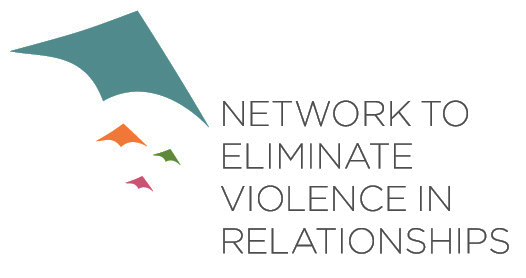 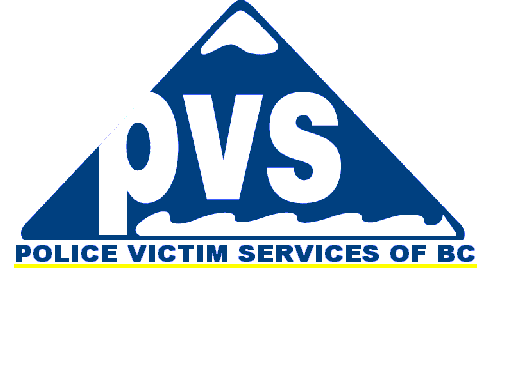       October 31 & November 1, 2019Kwantlen Polytechnic University Campus12666 72 AveSurrey, BC      V3W 2M8NEVR presents Safe Communities: Voices from the ShadowsNetwork to Eliminate Violence in Relationships (NEVR) is pleased to issue a Call for Presentations for the 2019 Conference. NEVR is a cross sectoral committee consisting of over 50 organizations from policing, education, government and nonprofit in the Vancouver Lower Mainland. We strive to raise awareness and promote prevention and service initiatives by educating communities on how to reduce and eliminate violence in relationships. This year our theme will be “Safe Communities: Voices from the Shadows” which aims to bring together frontline staff and people in marginalized social positions who often do not have a platform to communicate their ideas and learn from each other. This year’s  conference will focus on issues relevant to youth, indigenous people, LGBTQ+, seniors, refugees, and immigrants and the anti violence sector.  We are seeking presentations from people with lived experience, educators and knowledgeable personnel who have an interest in sharing their expertise and evidence based best practices with our conference delegates.Our conference subthemes are issues unique to populations such as: youth, Indgenous peoples, LGBTQ+, seniors, refugees, and immigrants. Examples of broad topic ideas are below:
We will also be sharing on our Community Champions Toolkit at this conference. It is a resource that has been designed to provide awareness and information on how best to recognize the signs of relationship violence, how to safely respond to that violence and how to support someone experiencing violence. It is available in English/Punjabi/Cantonese.Submission Deadline: July 31, 2019Please submit completed word format application to The Network to Eliminate Violence in Relationships by e-mail E-mail: NEVR@KPU.caGeneral Information: Primary Presenter:Secondary presenter: (If Applicable)Presentation Abstract: Please include the following information:Presentation Abstract: A description of your presentation, (Max. 250 words)Biographical Information: Brief description of each presenter. Provide background information/experience related to the presentation (50 words).Type of Workshop:   Lecture       Panel       Other, pls. specify:           ** Please note that all presentations will be 1 hour & 15 minutes in length**Please provide a brief outline of your presentation experience(s):Audio Visual and Set up Requirements: Do you have any special needs or set–up requirements?   Yes     NoDo you require any audio-visual equipment or set-up?    Yes       No  PowerPoint (LCD) Projector ONLY			  Flip Chart and Markers  PowerPoint (LSD) Projector and Computer		  Screen  VHS VCR and TV						  DVD Player  Overhead Projector					  Other:Scheduling:Please specify your preference for your workshop presentation. Thursday, October 31, 2019:  	   Morning  		 AfternoonFriday, November 1st, 2019:	   Morning  		 Afternoon	Are you willing to present more than one session if your workshop is full?    Yes       NoWill you have handouts or other materials for workshop participants?    Yes       NoIf yes, are you able to provide your own photocopies?  Yes       NoAre you able to provide NEVR an electronic copy of your presentation and handouts?												   Yes       NoAbuse and neglectCo-morbiditiesInnovative practices supporting healthy familiesHousingReconciliation and Anti Violence Recognizing resiliencyPrevention programs Addressing vulnerable populationsTrauma informed careName:Name:Organization: Organization: Organization: Organization: Address:Address:Address:City:Province:Province:Province:Postal Code:Postal Code:Postal Code:Postal Code:Phone:Fax:E-mail:Name:Name:Organization: Organization: Organization: Organization: Address:Address:Address:City:Province:Province:Province:Postal Code:Postal Code:Postal Code:Postal Code:Phone:Fax:E-mail:Presentation Title:If yes, please specify:If other, please specify: